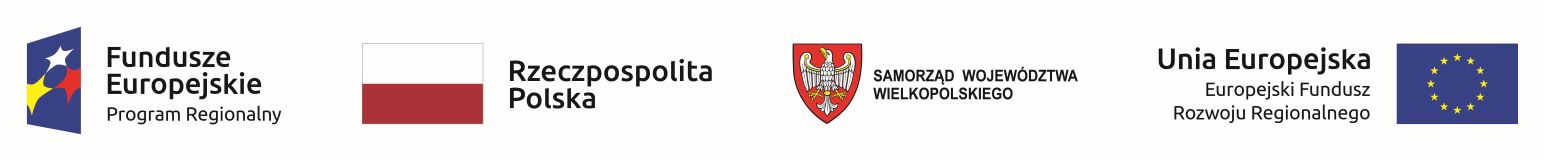 Ogłoszenie nr 540167121-N-2020 z dnia 03-09-2020 r. Kalisz:
OGŁOSZENIE O ZMIANIE OGŁOSZENIA OGŁOSZENIE DOTYCZY: Ogłoszenia o zamówieniu INFORMACJE O ZMIENIANYM OGŁOSZENIU Numer: 580865-N-2020 
Data: 03/09/2020 SEKCJA I: ZAMAWIAJĄCY Wojewódzki Szpital Zespolony im. Ludwika Perzyny w Kaliszu, Krajowy numer identyfikacyjny 12667570000000, ul. Poznańska  79, 62-800  Kalisz, woj. wielkopolskie, państwo Polska, tel. 627 651 397, e-mail zamowienia.publiczne@szpital.kalisz.pl, faks 627 571 323. 
Adres strony internetowej (url): www.szpital.kalisz.pl SEKCJA II: ZMIANY W OGŁOSZENIU II.1) Tekst, który należy zmienić: Miejsce, w którym znajduje się zmieniany tekst: 
Numer sekcji: II 
Punkt: 1 
W ogłoszeniu jest: 53/2020 
W ogłoszeniu powinno być: 53/20 